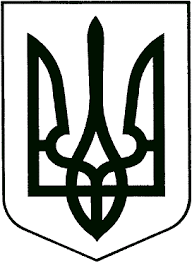    ЗВЯГЕЛЬСЬКИЙ МІСЬКИЙ ГОЛОВАРОЗПОРЯДЖЕННЯ12.01.2024 			                                                      №14(о)Про утворення організаційного комітету з підготовки та проведення у місті Звягель чемпіонату Україниз боротьби вільноїКеруючись  пунктами 19, 20 частини четвертої статті 42 Закону України «Про місцеве самоврядування в Україні», Законом України «Про правовий режим воєнного стану», Указом Президента України від 24 лютого № 64/2022 «Про введення воєнного стану в Україні», з метою забезпечення належної організації та проведення у місті Звягель чемпіонату України з боротьби вільної:1. Чемпіонат України з боротьби вільної у місті Звягель провести з 12 квітня по 14 квітня 2024 року.2. Затвердити склад організаційного комітету з питань підготовки та проведення у місті Звягель чемпіонату України з боротьби вільної (додається).3. Контроль за  виконанням цього  розпорядження  покласти на заступника міського голови Борис Н.П.Міський голова                                                                           Микола БОРОВЕЦЬДодатокдо розпорядження міського голови                                                                           від  12.01.2024  №14(о)С К Л А Дорганізаційного комітету з питань підготовки та проведення у місті Звягель чемпіонату України з боротьби вільноїКеруючий справами виконавчого комітету міської ради                                                                       Олександр ДОЛЯБорис Наталія Петрівна	Борис Наталія Петрівна	заступник міського голови, голова організаційного комітету; заступник міського голови, голова організаційного комітету; заступник міського голови, голова організаційного комітету; Кравчук Тетяна МиколаївнаКравчук Тетяна Миколаївнат.в.о. начальника управління у справах сім’ї, молоді, фізичної культури та спорту міської ради, заступник голови організаційного комітету;т.в.о. начальника управління у справах сім’ї, молоді, фізичної культури та спорту міської ради, заступник голови організаційного комітету;т.в.о. начальника управління у справах сім’ї, молоді, фізичної культури та спорту міської ради, заступник голови організаційного комітету;Пісоцький Дмитро ВіталійовичПісоцький Дмитро Віталійовичдиректор дитячо-юнацької спортивної школи ім. В.П. Єрмакова управління у справах сім’ї, молоді, фізичної культури та спорту міської ради, секретар організаційного комітету.директор дитячо-юнацької спортивної школи ім. В.П. Єрмакова управління у справах сім’ї, молоді, фізичної культури та спорту міської ради, секретар організаційного комітету.директор дитячо-юнацької спортивної школи ім. В.П. Єрмакова управління у справах сім’ї, молоді, фізичної культури та спорту міської ради, секретар організаційного комітету.Члени організаційного комітету:Члени організаційного комітету:Члени організаційного комітету:Ващук Тетяна Володимирівна	 Гвозденко Оксана Василівнаначальник управління освіти і науки міської ради;секретар міської ради;начальник управління освіти і науки міської ради;секретар міської ради;начальник управління освіти і науки міської ради;секретар міської ради;КочукЛюдмила АнатоліївнаМахновецька  Анастасія ОлександрівнаМельник Сергій Миколайович в.о. начальника відділу охорони здоров’я та медичного забезпечення міської ради;в. о. начальника відділу інформації міської ради;депутат міської ради (за згодою);в.о. начальника відділу охорони здоров’я та медичного забезпечення міської ради;в. о. начальника відділу інформації міської ради;депутат міської ради (за згодою);в.о. начальника відділу охорони здоров’я та медичного забезпечення міської ради;в. о. начальника відділу інформації міської ради;депутат міської ради (за згодою);Мірзабекян Юра Левоновичдепутат міської ради (за згодою); депутат міської ради (за згодою); депутат міської ради (за згодою); ТабаковаАліна Олександрівна Тимофєєв Анатолій СергійовичШирокопояс Олександр Юрійовичдиректор Ліцею №11 Звягельської міської ради (за згодою);в.о.директора міського центру фізичного здоров’я населення «Спорт для всіх»;начальник управління культури і туризму міської ради;директор Ліцею №11 Звягельської міської ради (за згодою);в.о.директора міського центру фізичного здоров’я населення «Спорт для всіх»;начальник управління культури і туризму міської ради;директор Ліцею №11 Звягельської міської ради (за згодою);в.о.директора міського центру фізичного здоров’я населення «Спорт для всіх»;начальник управління культури і туризму міської ради;ЯсиневичАнатолій Казиміровичтренер-викладач ЖДЮСШ з боротьби (за згодою).тренер-викладач ЖДЮСШ з боротьби (за згодою).тренер-викладач ЖДЮСШ з боротьби (за згодою).